от 26.08.2022 г.										№ 1091О внесении изменений в Постановление городской Администрации от 17.06.2019 № 762 «Об утверждении Перечня муниципального имущества МО «Город Мирный», предназначенного для предоставления в аренду субъектам малого и среднего предпринимательства и организациям, образующим инфраструктуру поддержки малого и среднего предпринимательства»В соответствии с Федеральным законом от 24.07.2007 № 209-ФЗ «О развитии малого и среднего предпринимательства в Российской Федерации», Порядком формирования, ведения и обязательного опубликования Перечня муниципального имущества МО «Город Мирный», предназначенного для предоставления в аренду субъектам малого и среднего предпринимательства и организациям, образующим инфраструктуру поддержки малого и среднего предпринимательства, утвержденным решением городского Совета от 27.05.2021 № IV-43-3, городская Администрация постановляет:Внести в Постановление городской Администрации от 17.06.2019 № 762 «Об утверждении Перечня муниципального имущества МО «Город Мирный», предназначенного для предоставления в аренду субъектам малого и среднего предпринимательства и организациям, образующим инфраструктуру поддержки малого и среднего предпринимательства» следующие изменения:Перечень муниципального имущества МО «Город Мирный», предназначенного для предоставления в аренду субъектам малого и среднего предпринимательства и организациям, образующим инфраструктуру поддержки малого и среднего предпринимательства (далее – Перечень) дополнить строкой:Опубликовать настоящее Постановление в порядке, установленном Уставом МО «Город Мирный».Опубликовать Перечень в общественно – политической газете «Мирнинский муниципальный вестник» и разместить на официальном сайте МО «Город Мирный» https://мирный-саха.рф/ во вкладке «Имущественная поддержка СМСП».Контроль исполнения настоящего Постановления возложить на 1-го Заместителя Главы Администрации по ЖКХ, имущественным и земельным отношениям С.Ю. Медведь.Глава города                               		        К.Н. АнтоновПереченьмуниципального имущества МО «Город Мирный», предназначенного для предоставления в аренду субъектам малого и среднего предпринимательства и организациям, образующим инфраструктуру поддержки малого и среднего предпринимательстваАДМИНИСТРАЦИЯМУНИЦИПАЛЬНОГО ОБРАЗОВАНИЯ«Город Мирный»МИРНИНСКОГО РАЙОНАПОСТАНОВЛЕНИЕ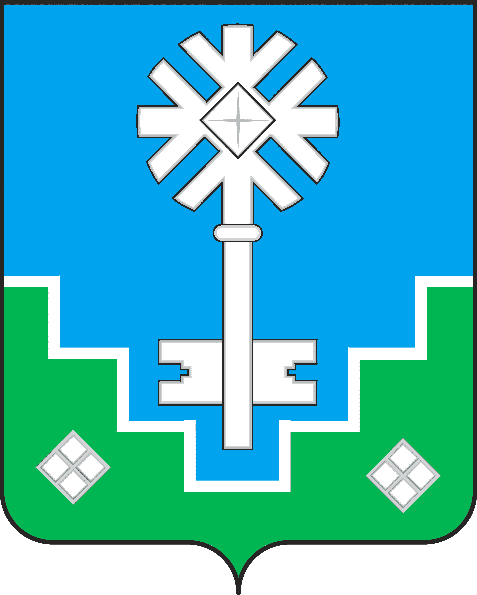 МИИРИНЭЙ ОРОЙУОНУН«Мииринэй куорат»МУНИЦИПАЛЬНАЙ ТЭРИЛЛИИ ДЬАhАЛТАТАУУРААХ    8Земельный участокРеспублика Саха (Якутия), Мирнинский район, г. Мирный14:37:000111:1704Магазины5143№Наименование Местоположение (адрес)Кадастровый номерВид разрешенного использованияПлощадь (кв.м.)1Земельный участокРФ, РС (Я), Мирнинский район, МО «Город Мирный», г. Мирный, ул. Ботуобинская, з/у 1/214:37:000226:787Обслуживание жилой застройки33592Земельный участокРФ, РС (Я), Мирнинский район, МО «Город Мирный», г. Мирный, ул. Ботуобинская, з/у 1/314:37:000226:789Обслуживание жилой застройки43933Земельный участокРФ, РС (Я), Мирнинский район, МО «Город Мирный», г. Мирный, ул. Майская, з/у 1/214:37:000226:794Магазины7214Земельный участокРФ, РС (Я), Мирнинский район, МО «Город Мирный», г. Мирный, ул. Дачная, з/у 1б14:37:000223:1455Магазины6035Земельный участокРФ, РС (Я), Мирнинский район, МО «Город Мирный», г. Мирный, ш. 50 лет Октября, з/у 48/514:37:000111:70Пищевая промышленность15006Земельный участокРФ, РС (Я), Мирнинский район, МО «Город Мирный», г. Мирный, ул. Кузакова, з/у 114:37:000107:77Общественное питание26177Земельный участокРФ, РС (Я), Мирнинский район, МО «Город Мирный», г. Мирный, ш. Чернышевское, з/у 15в14:37:000104:105Склады118068Земельный участокРеспублика Саха (Якутия), Мирнинский район, г. Мирный14:37:000111:1704Магазины5143